SERVIÇO PÚBLICO FEDERAL 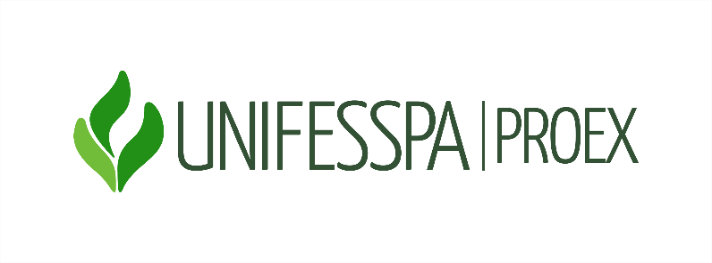 UNIVERSIDADE FEDERAL DO SUL E SUDESTE DO PARÁPRÓ-REITORIA DE EXTENSÃO E ASSUNTOS ESTUDANTISEDITAL 02/2022 – PROEXCARTA DE INTENÇÃO IDENTIFICAÇÃO IDENTIFICAÇÃO IDENTIFICAÇÃO Coordenador(a): Claudiana Gomes GuidoCoordenador(a): Claudiana Gomes GuidoPrograma Intercâmbio de Saberes Título:  Intercâmbio de Saberes: relações de extensão e formação da Unifesspa e agricultores/as familiares do sul e sudeste do ParáTítulo:  Intercâmbio de Saberes: relações de extensão e formação da Unifesspa e agricultores/as familiares do sul e sudeste do ParáTítulo:  Intercâmbio de Saberes: relações de extensão e formação da Unifesspa e agricultores/as familiares do sul e sudeste do ParáDiscente:Discente:Discente:Matrícula:Curso:Curso:CARTA DE INTENÇÃODe forma coerente, sucinta e objetiva:Faça uma apresentação pessoal e fale um pouco sobre a sua trajetória acadêmica até o momento;Discorra sobre alguma formação ou habilidade complementar que você gostaria de destacar e que pode contribuir com as atividades como bolsista.Apresente suas expectativas como bolsista de extensão neste programa.CARTA DE INTENÇÃODe forma coerente, sucinta e objetiva:Faça uma apresentação pessoal e fale um pouco sobre a sua trajetória acadêmica até o momento;Discorra sobre alguma formação ou habilidade complementar que você gostaria de destacar e que pode contribuir com as atividades como bolsista.Apresente suas expectativas como bolsista de extensão neste programa.CARTA DE INTENÇÃODe forma coerente, sucinta e objetiva:Faça uma apresentação pessoal e fale um pouco sobre a sua trajetória acadêmica até o momento;Discorra sobre alguma formação ou habilidade complementar que você gostaria de destacar e que pode contribuir com as atividades como bolsista.Apresente suas expectativas como bolsista de extensão neste programa.Data e localAssinatura do (a) candidato (a)Assinatura do (a) candidato (a)